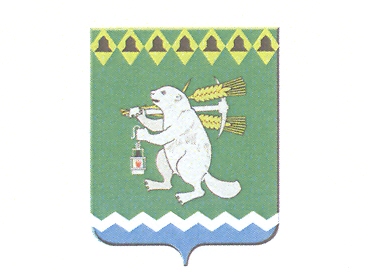 Дума Артемовского городского округа                                                _______ заседание РЕШЕНИЕот______________________ 				№___________О внесении дополнений в Программу приватизациимуниципального имущества Артемовского городского округа  на 2019-2021 годыРуководствуясь   Федеральными   законами   от    21   декабря   2001  года          № 178-ФЗ «О приватизации государственного и муниципального имущества», от 06 октября 2003 года № 131-ФЗ «Об общих принципах организации местного самоуправления в Российской  Федерации», Положением о порядке приватизации муниципального имущества Артемовского городского округа, принятым решением Думы Артемовского городского округа от 07.11.2019 № 611 (с изменениями), статьей 23 Устава Артемовского городского округа,Дума Артемовского городского округа:РЕШИЛА:	1. Внести в Программу приватизации муниципального имущества Артемовского городского округа на 2019-2021 годы, принятую решением Думы Артемовского городского округа от 27.12.2018 № 470 (далее – Программа) следующие изменения:1) дополнить пункт 5.3. Программы подпунктом 2 следующего содержания:«2) нежилое здание, общей площадью 638,4 кв.м., расположенное по адресу: Свердловская область, город Артемовский, улица Энергетиков, 8 (год ввода в эксплуатацию – 1955, реестровый 1.3.77, книга № 1, остаточная стоимость 0 рублей).».2. Решение опубликовать в газете «Артемовский рабочий» и разместить на Официальном портале правовой информации Артемовского городского округа (www.артемовский-право.рф) и на официальном сайте Думы Артемовского городского округа в информационно-телекоммуникационной  сети «Интернет».3. Контроль за исполнением настоящего решения возложить на постоянную комиссию по экономическим вопросам, бюджету и налогам (Соловьев А.Ю.).        Лист согласованияпроекта решения Думы Артемовского городского округа«О внесении дополнений в Программу приватизациимуниципального имущества Артемовского городского округа  на 2019-2021 годы»Заведующий организационно-правовым отделом Думы  Артемовского городского округа          _______________ О.Н. Исакова Разработчик проекта:Ведущий специалист  Комитета по управлению муниципальным имуществом Артемовского городского округа                 ________________  Е.П. Кинзельская  Председатель ДумыАртемовского городского округа	                              В.С. Арсенов Глава           Артемовского городского округа                            К.М. Трофимов№ п/п Должностьсогласующего лицаФамилия и инициалыНаличие замечанийПодпись,
дата  1.И.о. председателя  Комитета по управлению  муниципальным имуществом Артемовского городского округаД.С. Воронина2.И.о. заведующего юридическим отделом Администрации Артемовского городского округа Е.В. Черемных                                          3.Заведующий отделом организации и обеспечения деятельности Администрации Артемовского городского округа                                               Д.П. Мальченко